DOMANDA AGEVOLAZIONE 2020Il/La sottoscritto/a ____________________________________________________________Nato/a a ________________________________________ il __________________________residente in	, Via/P.za _______________________________________recapito telefonico: ________________CHIEDEL’AMMISSIONE ALLA GRADUATORIA DI CUI ALL’ART. 2 DEL BANDO PER AGEVOLAZIONE AL FINE DELL’EVENTUALE CONCESSIONE DEL CONTRIBUTO SOCIALE IN RELAZIONE ALLA TARI 2020, RIFERITA ALL’UNITÀ IMMOBILIARE OCCUPATA.A tal fine, consapevole delle responsabilità penali cui può incorrere in caso di dichiarazioni mendaciDICHIARA che il proprio indicatore della situazione economica equivalente	(ISEE) è uguale a € ____________________ (tale valore deve essere compreso tra € 5.501,00 ed € 8.265,00 per ottenere l’agevolazione del 50% TARI 2020);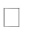  che	il	proprio	indicatore	della	situazione	economica	equivalente	(ISEE)	è	uguale	a	€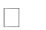 ____________________ (tale valore deve essere inferiore ed uguale ad € 9.265,00 per ottenere l’agevolazione del 50% TARI 2020, avendo un nucleo familiare composto da:una o due persone entrambi ultrasessantacinquenni;ove è presente una o più persone con grado di invalidità superiore al 70% con indicatore ISEE, in corso di validità al momento della domanda;Di aver preso visione del Bando allegato alla presente domanda, di averne compreso le prescrizioni e le condizioni e di accettarle.Di essere in regola con il pagamento della Tassa sui Rifiuti degli anni pregressi.Di essere disposto a fornire idonea documentazione atta a dimostrare la completezza e la veridicità dei dati dichiarati.ALLEGAcopia dell’attestazione ISEE in corso di validitàcopia documento di identitàcopia avviso di pagamento TARI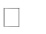 Data: ______________Firma____________________